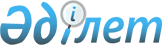 О внесении изменений в решение маслихата района имени Габита Мусрепова от 29 декабря 2022 года № 25-5 "Об утверждении бюджета Кокалажарского сельского округа района имени Габита Мусрепова на 2023-2025 годы"Решение маслихата района имени Габита Мусрепова Северо-Казахстанской области от 14 ноября 2023 года № 10-20
      Маслихат района имени Габита Мусрепова Северо-Казахстанской области РЕШИЛ:
      1. Внести в решение маслихата района имени Габита Мусрепова от 29 декабря 2022 года № 25-5 "Об утверждении бюджета Кокалажарского сельского округа района имени Габита Мусрепова на 2023-2025 годы" следующие изменения:
      пункт 1 изложить в новой редакции:
       "1. Утвердить бюджет Кокалажарского сельского округа района имени Габита Мусрепова на 2023-2025 годы согласно приложениям 1, 2 и 3 соответственно к настоящему решению, в том числе на 2023 год в следующих объемах:
      1) доходы – 41 023,7 тысяч тенге:
      налоговые поступления – 3 665 тысяч тенге;
      неналоговые поступления – 0;
      поступления от продажи основного капитала – 1000 тысяча тенге;
      поступления трансфертов – 36 358,7 тысяч тенге;
      2) затраты – 41 517,4 тысячи тенге;
      3) чистое бюджетное кредитование – 0:
      бюджетные кредиты – 0;
      погашение бюджетных кредитов – 0;
      4) сальдо по операциям с финансовыми активами – 0:
      приобретение финансовых активов – 0;
      поступления от продажи финансовых активов государства – 0;
      5) дефицит (профицит) бюджета – - 493,7 тысяч тенге;
      6) финансирование дефицита (использование профицита) бюджета – 493,7 тысяч тенге:
      поступление займов – 0;
      погашение займов – 0;
      используемые остатки бюджетных средств – 493,7 тысяч тенге.";
      приложение 1 к указанному решению изложить в новой редакции, согласно приложению к настоящему решению.
      2. Настоящее решение вводится в действие с 1 января 2023 года. Бюджет на 2023 год Кокалажарского сельского округа района имени Габита Мусрепова
					© 2012. РГП на ПХВ «Институт законодательства и правовой информации Республики Казахстан» Министерства юстиции Республики Казахстан
				
      Председатель маслихата района имени Габита Мусрепова Северо-Казахстанской области 

С.Баумаганбетов
Приложение к решениюмаслихата района имениГабита Мусрепова Северо-Казахстанской области от14 ноября 2023 года № 10-20Приложение 1к решению маслихата районаимени Габита Мусрепова Северо-Казахстанской области от29 декабря 2022 года № 25-5
Категория
Класс
Подкласс
Наименование
Сумма (тысяч тенге)
1. Доходы
41 023,7
1
Налоговые поступления
3 665
01
Подоходный налог
1 000
2
Индивидуальный подоходный налог
1 000
04
Налоги на собственность
1 825
1
Налоги на имущество 
110
3
Земельный налог
15
4
Налог на транспортные средства 
1 500
5
Единый земельный налог
200
05
Внутренние налоги на товары, работы и услуги
840
3
Поступления за использование природных и других ресурсов
840
2
Неналоговые поступления
0
3
Поступления от продажи основного капитала
1 000
03
Продажа земли и нематериальных активов
1 000
1
Продажа земли 
1 000
4
Поступления трансфертов
36 358,7
02
Трансферты из вышестоящих органов государственного управления
36 358,7
3
Трансферты из районного (города областного значения) бюджета
36 358,7
Функцио-нальная группа
Админи-стратор бюджетных программ
Прог-рамма
Наименование
Сумма (тысяч
тенге)
2. Затраты
41 517,4
01
Государственные услуги общего характера
27 662,5
124
Аппарат акима города районного значения, села, поселка, сельского округа
27 662,5
001
Услуги по обеспечению деятельности акима города районного значения, села, поселка, сельского округа
27 662,5
07
Жилищно-коммунальное хозяйство
13 854,7
124
Аппарат акима города районного значения, села, поселка, сельского округа
13 854,7
008
Освещение улиц в населенных пунктах
1 101
014
Организация водоснабжения в населенных пунктах
12 753,7
15
Трансферты
0,2
124
Аппарат акима города районного значения, села, поселка, сельского округа
0,2
048
Возврат неиспользованных (недоиспользованных) целевых трансфертов
0,2
3. Чистое бюджетное кредитование
0
Бюджетные кредиты
0
Погашение бюджетных кредитов
0
4. Сальдо по операциям с финансовыми активами
0
Приобретение финансовых активов
0
Поступления от продажи финансовых активов государства
0
5. Дефицит (профицит) бюджета
-493,7
6. Финансирование дефицита (использование профицита) бюджета
493,7
Поступление займов
0
Погашение займов
0
Используемые остатки бюджетных средств
493,7
Категория
Класс
Подкласс
Наименование
Сумма (тысяч
тенге)
8
Используемые остатки бюджетных средств
493,7
01
Остатки бюджетных средств
493,7
1
Свободные остатки бюджетных средств
493,7